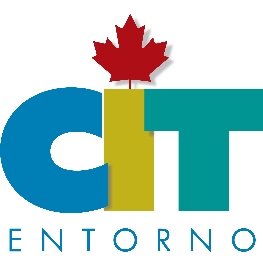 IRAPUATOITINERARIO:TEJIENDO TRADICIONES: ELABORACIÓN DE CANASTAS DE CARRIZO, TRADICIÓNMEXICANATe invitamos a conocer la comunidad de Santiaguillo, Guanajuato dentro del área natural protegida Presa de la Purísima, pasando una increíble mañana conviviendo con las señoras y aprendiendo de la historia, tejiendo un tradicional canasto de carrizo cuya técnica ha pasado de generación en generación.Terminado disfrutaremos un delicioso desayuno acompañado de una amena charla sobre la importancia de las áreas naturales protegidas y su flora y fauna que la complementan.¿Cuánto dura? 4 horas¿Qué Incluye?*Insumos necesarios para el desarrollo de la actividad*Delicioso almuerzo con la comunidad*Caminata por la orilla de la presa para conocer el lugar Plática sobre la importancia   del ANP y su zona de influenciaSalida:*Grupo mínimo de 4 personasTOMA EN CUENTA ESTO:Reservación de mínimo 5 a 3 días hábiles previo a tu visita.Solicita tu cotización indicando día de tu visita y número de personas que viajan contigo.Sujeto a disponibilidad.PRECIOS SUJETOS A CAMBIO SIN PREVIO AVISO Y SUJETOS A DISPONIBILIDAD